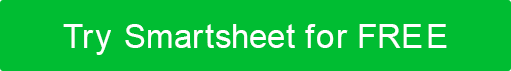 MODELO DE PLANO DE MARKETING DE NEGÓCIOSPLANO DE MARKETINGNOME DA EMPRESAEndereço de ruaCidade, Estado e CEPwebaddress.comVersão 0.0.000/00/0000tabela de conteúdo1.RESUMO	 DE 	NEGÓCIOS31.1OUR	 	COMPANY31.2 	DECLARAÇÃO DEMISSÃO3	1.3VISION	 	STATEMENT32.O	 DESAFIO3	2.1PROBLEM3		2.2PORTUNITY3		3.ANÁLISE	 SITUACIONAL3	ANÁLISE 3.15C3		3.1.1COMPANY3			3.1.2COLLABORATORS3	 3.1.3CUSTOMERS3		3.1.4COMPETITORS3		3.1.5CLMATE3		3.2SWOT	 	ANÁLISE34.CAPACIDADES	 PRINCIPAIS3	4.1CAPABILITY	 	ONE34.2CAPABILITY	 	TWO34.3CAPABILITY	 	THREE35.RECURSOS	 DE 	MARKETING35.1CAPABILITY	 	ONE35.2CAPABILITY	 	TWO35.3CAPABILITY	 	THREE36.GOLS3		6.1BUSINESS	 GOALS3	6.2SALES	 	GOLS36.3 	FINANCIALAL GOALS3	6.4 	METAS DE COMUNICAÇÃO3	7.MERCADO	 ALVO3	7.1 	COLETA DE DESINFORMAÇÃO3	7.2PAIN	 	POINTS37.3SOLUÇÕES3		7.4BUYER	 TERE3	8.ESTRATÉGIA	 DE 	MARKETING38.1BUYER	'S BUYING CYCLE3	8.2UNIQUE	 VENDA DE PROPOSITURA (USP)	38.3MARKETING	 MIX – 4Ps3	8.3.1PRODESTO		8.3.2PRICE3		8.3.3PLACE3		8.3.4PROMOTION3		8.4 	CANAIS DE MARKETING3	8.5BUDGET3		9.PADRÕES	 DE DESEMPENHO E MÉTODOS DE MEDIÇÃO3	9.1PADRÕES	 DE DESEMPENHO3	9.2BENCHMARKS3		9.3 	MÉTRICAS DE MERCADO PARA MEDIR O SUCESSO3	9.4 	MÉTODOS DE MENSURAÇÃO3	10.RESUMO	 	FINANCEIRO310.1VEVEÇÕES	 FINANCEIRAS3	10.2BREAK-EVEN	 ANALYSIS3	10.33 	INSTRUÇÕES FINANCEIRAS3	10.3.1INCOME	 DECLARAÇÃO3	PROJEÇÃO DE FLUXO DE 10,3,2CASH3		10.3.3BALANCE	 SHEET3		 11.APÊNDICEX3 	11.1RESEARCH	 RESULTADOS3		11.2PRODUTOS AND IMAGENS3	 RESUMO DE NEGÓCIOSNOSSA EMPRESADECLARAÇÃO DE MISSÃODECLARAÇÃO DE VISÃOO DESAFIOPROBLEMAOPORTUNIDADEANÁLISE SITUACIONALANÁLISE 5CEMPRESACOLABORADORESCLIENTESCONCORRENTESCLIMAANÁLISE DE SWOTCAPACIDADES PRINCIPAISRECURSO UMCAPACIDADE DOISRECURSO TRÊSRECURSOS DE MARKETINGRECURSO UMCAPACIDADE DOISRECURSO TRÊSOBJETIVOSMETAS DE NEGÓCIOSMETAS DE VENDASMETAS FINANCEIRASMETAS DE COMUNICAÇÃOMERCADO DE DESTINOCOLETA DE INFORMAÇÕESPONTOS DE DORSOLUÇÕES PERSONAGEM DA PERSONAGEM.ESTRATÉGIA DE MARKETINGO CICLO DE COMPRA DO COMPRADOROFERTA EXCLUSIVA DE VENDAS (USP)MIX DE MARKETING – 4PsPRODUTOPREÇOLUGARPROMOÇÃOCANAIS DE MARKETINGORÇAMENTOPADRÕES DE DESEMPENHO E MÉTODOS DE MEDIÇÃOPADRÕES DE DESEMPENHOBENCHMARKSMÉTRICAS DE MARKETING PARA MEDIR O SUCESSOMÉTODOS DE MEDIÇÃORESUMO FINANCEIROPREVISÕES FINANCEIRASANÁLISE DE EQUILÍBRIODEMONSTRAÇÕES FINANCEIRASDEMONSTRAÇÃOPROJEÇÃO DE FLUXO DE CAIXABALANÇOAPÊNDICERESULTADOS DA PESQUISAESPECIFICAÇÕES DE PRODUTO AND IMAGENSPREPARADO PORTÍTULODATAEMAILEMAILTELEFONEAPROVADO PORTÍTULODATAFATORES INTERNOSFATORES INTERNOSPONTOS FORTES (+)FRAQUEZAS (-)FATORES EXTERNOSFATORES EXTERNOSOPORTUNIDADES (+)AMEAÇAS (-)DISCLAIMERTodos os artigos, modelos ou informações fornecidos pelo Smartsheet no site são apenas para referência. Embora nos esforcemos para manter as informações atualizadas e corretas, não fazemos representações ou garantias de qualquer tipo, expressas ou implícitos, sobre a completude, precisão, confiabilidade, adequação ou disponibilidade em relação ao site ou às informações, artigos, modelos ou gráficos relacionados contidos no site. Qualquer dependência que você deposita em tais informações está, portanto, estritamente em seu próprio risco.